Comments on the SEG Standard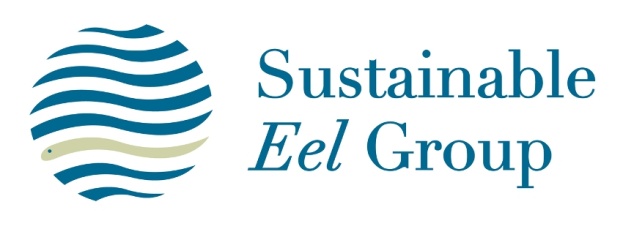 Purpose of this documentThis document is to enable stakeholders to provide comments and feedback on the SEG standard – its content, application and supporting procedures.If you have any comments on the standard or its supporting procedures or related documents, please complete this form and send it to standard@sustainableeelgroup.org  Your details (so we can reply back to you)Your comments on the SEG standard or related documentsYour NameTitleFirst NameSurnameYour NameE-mail OrganisationDate  dd / mm/ yy  dd / mm/ yy  dd / mm/ yyDocument number and/or titleSection and pageCommentsPlease add extra rows if you need to